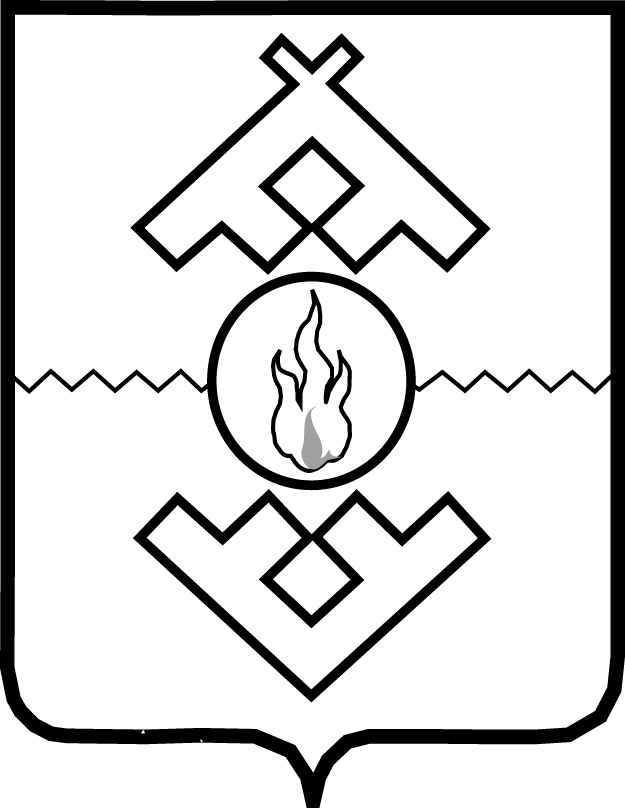 Департамент здравоохранения, труда и социальной защиты населения Ненецкого автономного округаПРИКАЗот ___ _____________ 2017 г. № г. Нарьян-МарОб утверждении Порядка определенияплаты за оказание услуг (выполнение работ), относящихся к основным, а также к иным видам деятельности государственного бюджетного учреждения социального обслуживания населения  Ненецкого автономного округа «Комплексный центр социального обслуживания населения»В соответствии с пунктом 4 статьи 9.2 Федерального закона от 12.01.1996 № 7-ФЗ «О некоммерческих организациях», пунктом 2 статьи 11 Федерального закона от 28.12.2013 № 442-ФЗ «Об основах социального обслуживания граждан в Российской Федерации», подпунктом 7 пункта 13 Положения о Департаменте здравоохранения, труда и социальной защиты населения Ненецкого автономного округа, утвержденного постановлением Администрации Ненецкого автономного округа от 16.12.2014 № 484-п, ПРИКАЗЫВАЮ:1. Утвердить Порядок определения платы за оказание услуг (выполнение работ), относящихся к основным, а также к иным видам деятельности государственного бюджетного учреждения социального обслуживания населения Ненецкого автономного округа «Комплексный центр социального обслуживания населения», согласно Приложению.2. Настоящий приказ вступает в силу со дня его официального опубликования и распространяет свое действие на правоотношения, возникшие с 1 января 2017 года.Исполняющий обязанностируководителя Департамента здравоохранения, труда и социальной защиты населенияНенецкого автономного округа 					             О.Ю. ЗайцевПриложениек приказу Департамента здравоохранения, труда и социальной защиты населения Ненецкого автономного округаот ___.___.2017 № ____«Об утверждении Порядка определения платы за оказание услуг (выполнение работ), относящихся к основным, а также к иным видам деятельности государственного бюджетного учреждения социального обслуживания населения Ненецкого автономного округа «Комплексный центр социального обслуживания населения»Порядок  определения платы за оказание услуг (выполнение работ), относящихся к основным, а также к иным видам деятельности государственного бюджетного учреждения социального обслуживания населения  Ненецкого автономного округа «Комплексный центр социального обслуживания населения»I. Общие положения1. Настоящий Порядок определения платы за оказание услуг (выполнение работ), относящихся к основным, а также к иным видам деятельности государственного бюджетного учреждения социального обслуживания населения Ненецкого автономного округа «Комплексный центр социального обслуживания населения» (далее – Порядок, Учреждение), разработан в соответствии с пунктом 4 статьи 9.2 Федерального закона от 12 января 1996 года № 7-ФЗ «О некоммерческих организациях», пунктом 2 статьи 11 Федерального закона Российской Федерации от 28.12.2013 № 442-ФЗ «Об основах социального обслуживания граждан в Российской Федерации» (далее – федеральный закон).Настоящий Порядок распространяется на социальные услуги, относящиеся в соответствии с уставом Учреждения к основным, а также к иным видам деятельности, осуществляемые сверх установленного государственного задания, а также в случаях, определенных федеральными законами, в пределах государственного задания для граждан и юридических лиц на платной основе (далее – платные услуги)2. Порядок распространяется на иные виды деятельности Учреждения, не являющиеся основными в соответствии с его уставом.3. Порядок разработан в целях установления единого механизма формирования цен (предельных цен) на платные услуги (далее – цены).4. Платные услуги оказываются Учреждением по ценам (тарифам), в полном объеме покрывающим издержки Учреждения на оказание данных услуг. 5. Учреждение самостоятельно определяет возможность оказания платных услуг в зависимости от материальной базы, численности состава и квалификации персонала, спроса на соответствующую услугу (работу).6. Учреждение самостоятельно определяет цены (тарифы) платные услуги  на основании размера расчетных и расчетно-нормативных затрат на оказание Учреждением социальных услуг по основным видам деятельности, а также размера расчетных и расчетно-нормативных затрат на содержание имущества Учреждения с учетом:анализа фактических затрат учреждения на оказание услуг по основным видам деятельности в предшествующие периоды;прогнозной информации о динамике изменения уровня цен (тарифов) в составе затрат на оказание учреждением услуг по основным видам деятельности, включая регулируемые государством цены (тарифы) на товары, работы, услуги субъектов естественных монополий;анализа существующего и прогнозируемого объема рыночных предложений на аналогичные услуги и уровня цен (тарифов) на них;анализа существующего и прогнозируемого объема спроса на аналогичные услуги.7. Учреждение за выполнение платных услуг в выходные и праздничные дни имеет право применять к утвержденным ценам (тарифам) на эти услуги повышающий коэффициент, но не более чем 50%.8. Перечень платных услуг, оказываемых Учреждением, цены (тарифы) на платные услуги, а также изменения цен (тарифов) либо перечня данных услуг утверждаются приказом Учреждения.9. Копия приказа Учреждения направляется в Департамент здравоохранения,  труда и социальной защиты населения Ненецкого автономного округа не позднее трех рабочих дней со дня его принятия.10. Учреждение обязано своевременно и в доступном месте предоставлять гражданам и юридическим лицам необходимую и достоверную информацию о перечне платных услуг и их стоимости по форме согласно Приложению 1 к Порядку, в том числе на официальном сайте Учреждения в информационно-телекоммуникационной сети «Интернет».Приложение  1ИНФОРМАЦИЯо перечне платных услуг, работ, оказываемых(выполняемых) государственным бюджетным учреждением социального обслуживания населения Ненецкого автономного округа «Комплексный центр социального обслуживания населения»и их стоимости_________________к Порядку определения платы за оказание услуг (выполнение работ), относящихся к основным, а также к иным видам деятельности государственного бюджетного учреждения социального обслуживания населения Ненецкого автономного округа «Комплексный центр социального обслуживания населения»Наименование услуги (работы)Цена, руб.1.2.3.…